Рекомендации по организации образовательной деятельности для родителей воспитанников старшей группы №8 МАДОУ «Детский сад №104 комбинированного вида», находящихся в условиях самоизоляции.Вторник.1.Математическое развитие. Тема: «Закрепление пройденного материала».Рекомендации по проведению: Продолжайте закреплять знания цифр от 1 до 10.Совершенствуйте представления о треугольниках и четырехугольниках.Игровое упражнение «Что где находится?».(впереди, сзади, слева, справа).2. Музыка. Пройдите по ссылке:https://ds104sar.schoolrm.ru/parents/tips/?bitrix_include_areas=N&clear_cache=Y3. Ознакомление с окружающим.           Тема: «Путешествие в прошлое телефона».Рекомендации по проведению: 1.Обратитесь к ссылке: 
https://www.maam.ru/detskijsad/prezentacija-dlja-starshih-doshkolnikov-puteshestvie-v-proshloe-telefona.html 
И просмотрите с детьми презентацию.2. Игровое задание «Дорисуй, чего не хватает. (изображения разнообразных телефонов с недостающими деталями).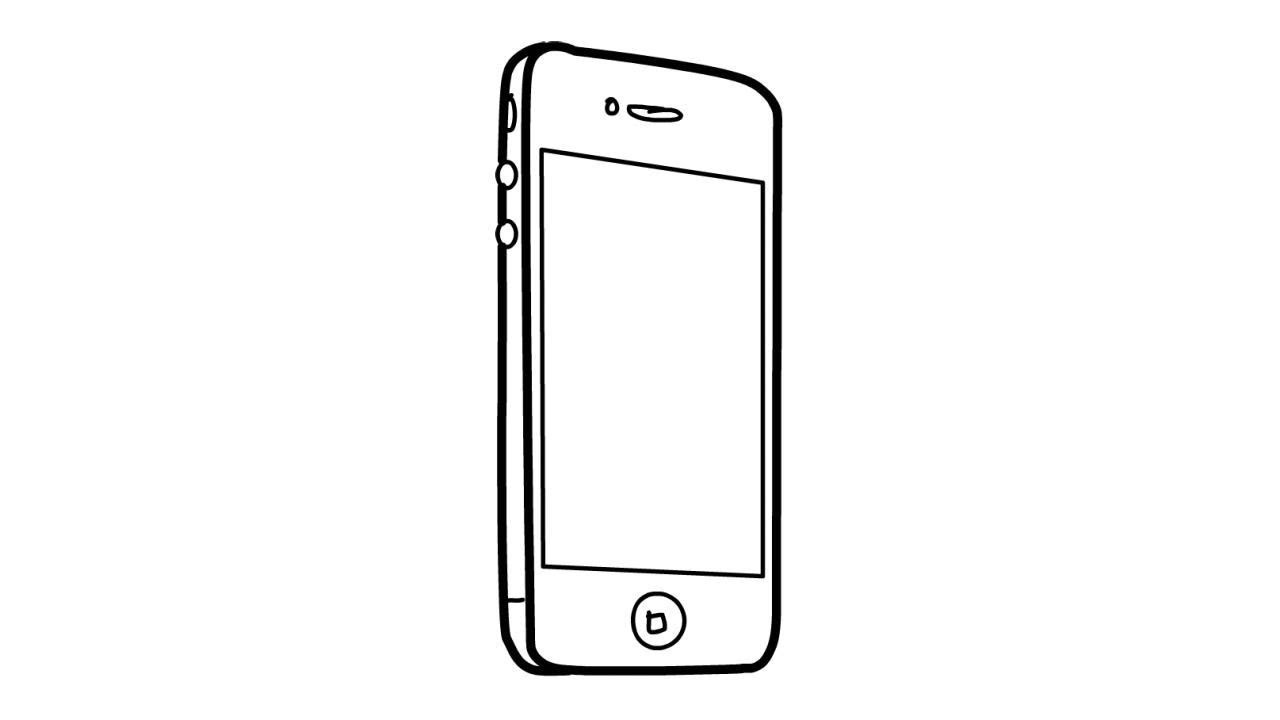 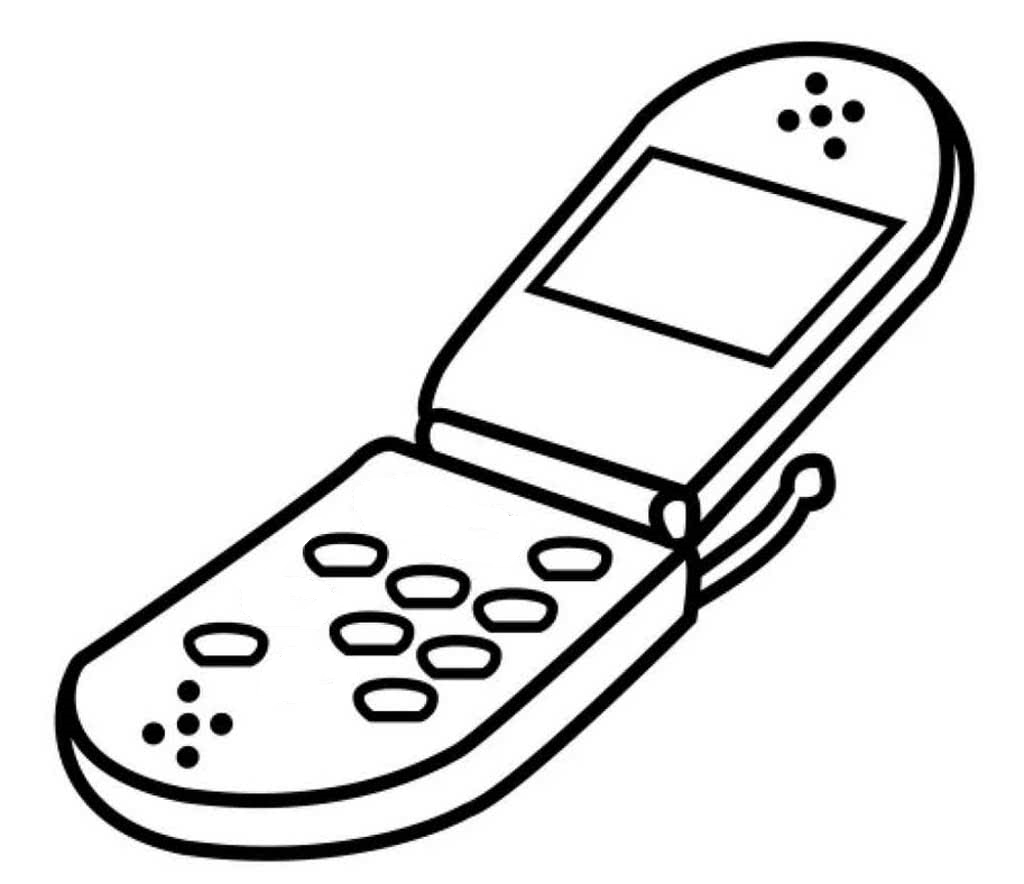 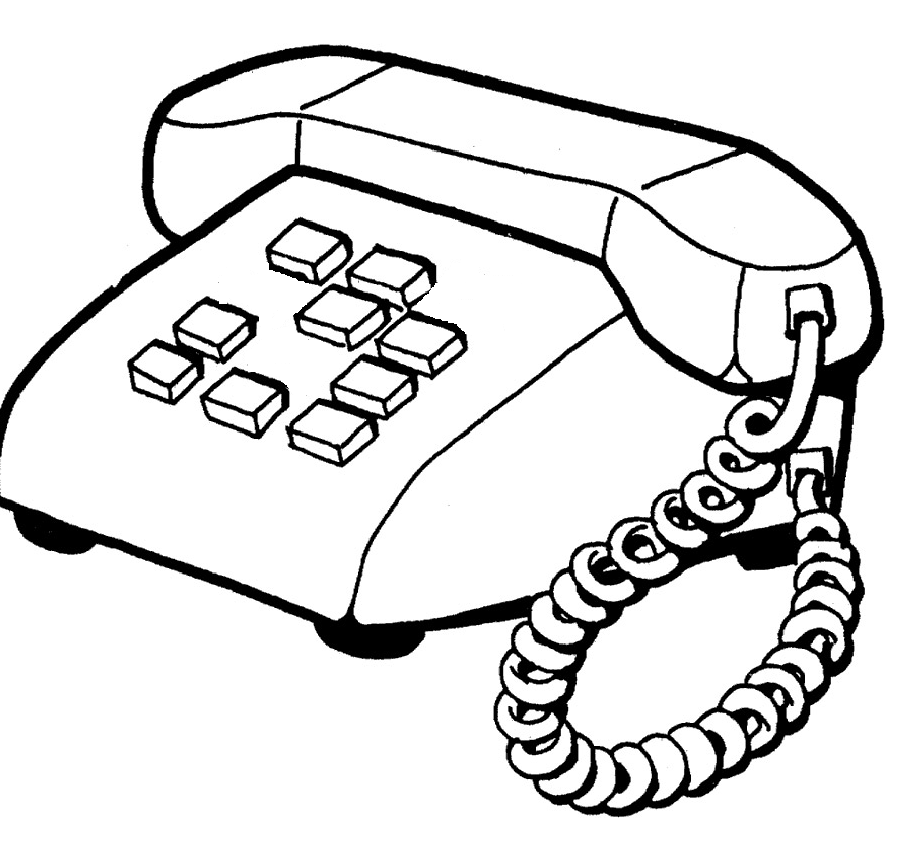 Среда.1. Речевое развитие. Тема: «Чтение рассказа В. Драгунского «Сверху вниз, наискосок»».Рекомендации по проведению: 1.Познакомьте ребенка с новым рассказом В. Драгунского «Сверху вниз, наискосок». Обратитесь к ссылке: https://nukadeti.ru/skazki/sverkhu_vniz_naiskosok2.Задайте вопросы по тексту произведения.Физкультура Пройдите по ссылке :https://ds104sar.schoolrm.ru/parents/tips/15819/452375/Четверг 1. Рисование на свободную тему2. Музыка. Пройдите по ссылке:https://ds104sar.schoolrm.ru/parents/tips/?bitrix_include_areas=N&clear_cache=YПятница.1. Речевое развитие. Тема: «Лексические упражнения».Рекомендации по проведению: 1.Проверьте,  на сколько богат словарный запас детей. Задайте вопросы ребенку: 1) Какие слова отвечают на вопросы – Кто? – Что? 2) Попросите назвать слова, отвечающие на вопросы: -Какой? – Какое? 2. Дайте задание ребенку, указать местоположение предметов (слева, справа, сверху, внизу)3. Поинтересуйтесь у ребенка, что может быть розовым, зелёным, синим и т.д. 4. Прочитайте стихотворение С. Есенина «Черемуха».ЧеремухаЧеремуха душистаяС весною расцвелаИ ветки золотистые,Что кудри, завила.Кругом роса медвянаяСползает по коре,Под нею зелень прянаяСияет в серебре.А рядом, у проталинки,В траве, между корней,Бежит, струится маленькийСеребряный ручей.Черемуха душистая,Развесившись, стоит,А зелень золотистаяНа солнышке горит.Ручей волной гремучеюВсе ветки обдаетИ вкрадчиво под кручеюЕй песенки поет.2. РисованиеТема: «Бабочки летают над лугом».Необходимые материалы: Лист бумаги, краски, кисть, салфетка.Рекомендации по проведению: 1. Спросите у ребенка какое сейчас время года.2 .Предложите рассказать, что ребенок видел на прогулке.3.Пусть вспомнит, какие красивые бабочки летали над лугом.4. На отдельном листе бумаги покажите, как рисовать крылья бабочек.5. Попросите ребенка рассказать о своем рисунке.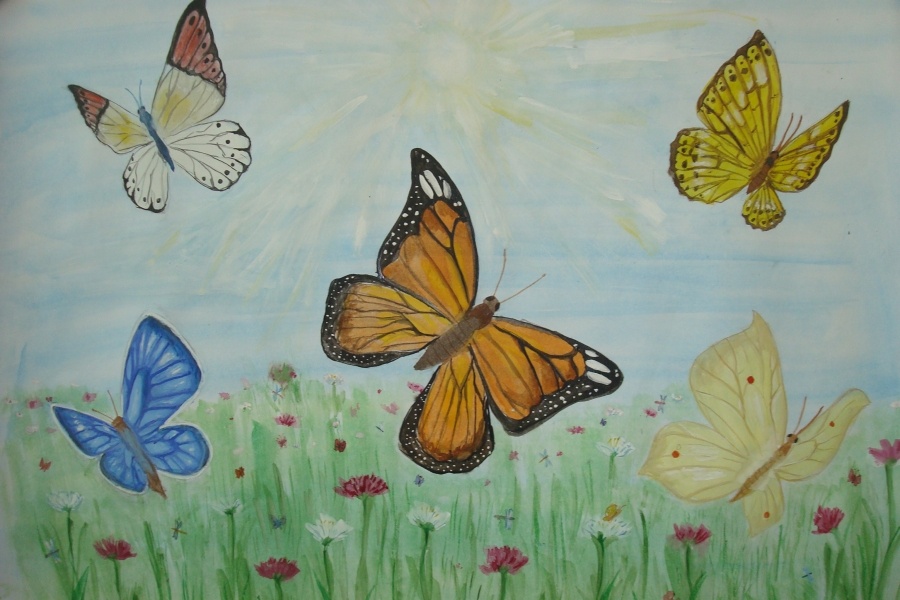 